Temat dnia: Zabawy balonamiData: 12.02.2021Zabawa Mów i rób.R. wypowiada krótkie zdania i wykonuje ruchy w odpowiednim tempie. Dziecko powtarza zdania i naśladuje ruchy, np. Ola idzie wolno. (Dziecko, powtarza zdanie, mówi i chodzi wolno). Marek klaszcze głośno. (Dziecko, powtarza zdanie, mówi i klaszcze głośno).Ćwiczenia logopedyczne Zabawa balonami. (Balony, flamastry).• Nadmuchiwanie balonów.Dziecko, dostaje balon do nadmuchania. Stara się wykonywać tę czynność długimi, mocnymi dmuchnięciami (pomaga R.).• Podrzucanie balonów.Dziecko podrzuca nadmuchany balon, powtarzając: raz, dwa, raz, dwa, raz, dwa...• Turlanie balonów.Dziecko na sygnał turla swój balon po podłodze, w dowolnych kierunkach.• Ozdabianie balonów.Dziecko rysuje flamastrem na swoim balonie jakiś niewielki znaczek.Zabawy ruchowo-naśladowcza Wielkoludy i krasnale.Na hasło: Wielkoludy, dziecko maszeruje dużymi krokami po wyznaczonym terenie, a na hasło: Krasnoludki – biega na palcach.Zabawa przy piosence Labada. Dzieci wskazują części ciała.Tańczymy labada, labada, labada.Tańczymy labada, małego walczyka.Tańczą go starszaki, starszaki, starszaki.Tańczą go starszaki i małe dzieci też.Małe rączki były? Były!Małe główki były? Nie były!Tańczymy labada, labada, labada.Tańczymy labada, małego walczyka…Idąc dziecko trzyma się za te części ciała, które są wymieniane.Słuchanie wiersza Doroty Gellner Bajkowa zgadywanka.Jeździ kareta po świecieA kto jest w tej karecie?Przy oknie z lewej stronyKapturek. Jaki?..... („Czerwony”).Dalej na stercie poduszekMalutki Tomcio..... („Paluszek”).Spoza wielkiego koszaŚmieją się: Jaś i ..... ( „Małgosia”)Uwaga! Oj, uwaga!To przecież Baba ..... („ Jaga” ).Koło lalki i misiaStoi Sierotka ...... („Marysia”)Pomiędzy walizkamiDziewczynka z ....... („zapałkami”)Dziecko próbuje dopowiadać słowa rymujące się z tekstem wiersza.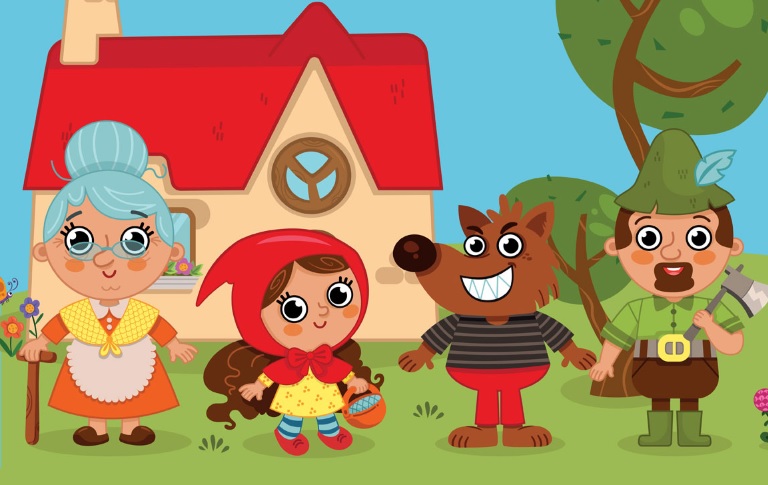 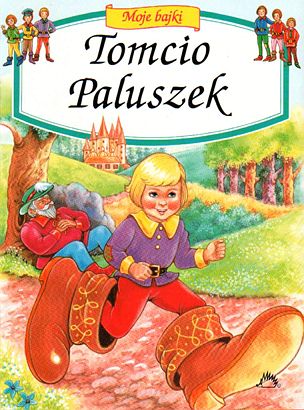 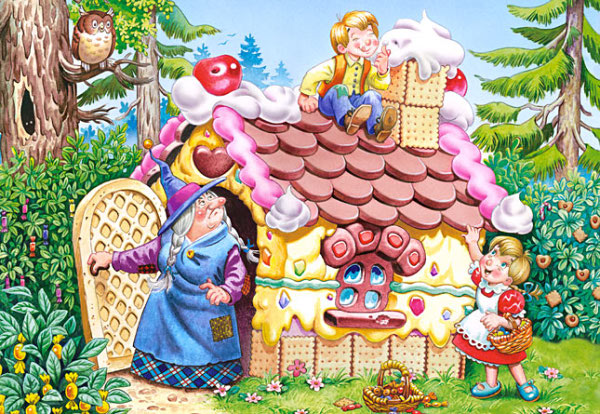 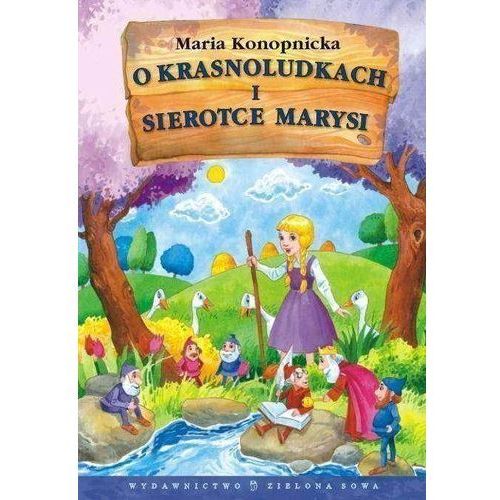 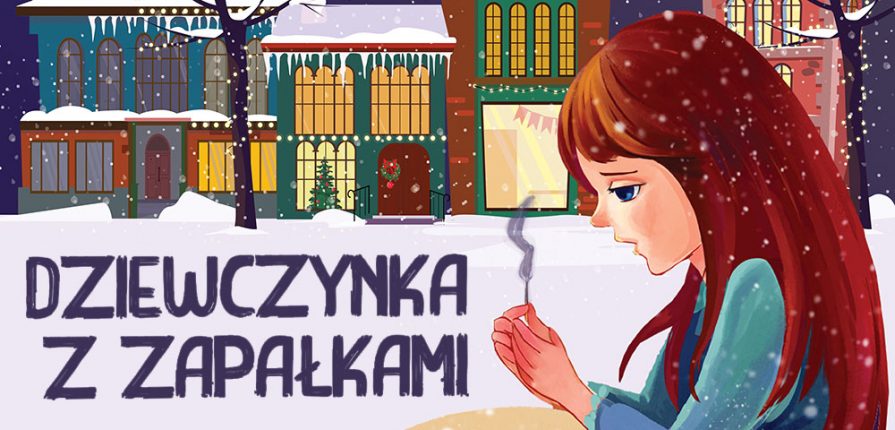 Czerwony Kapturek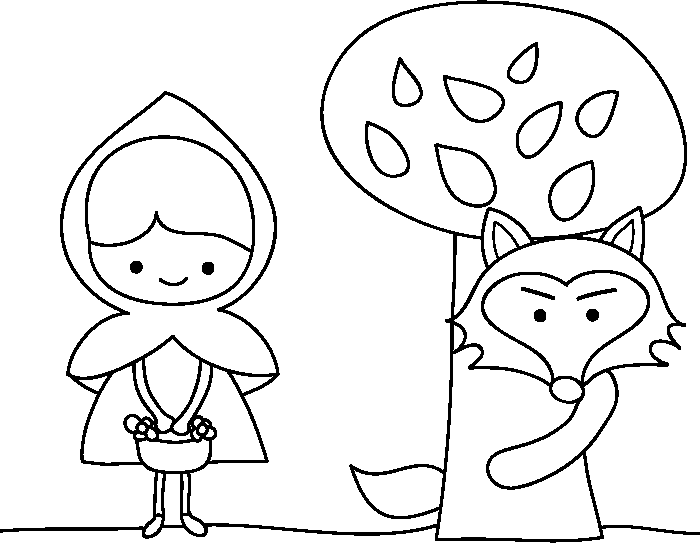 Jaś i Małgosia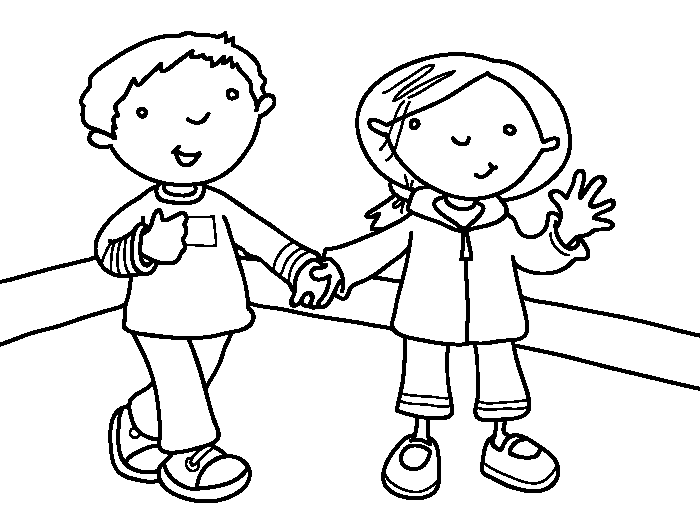 